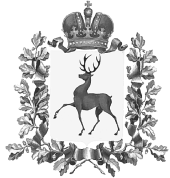 Министерство социальной политики  Нижегородской областиГосударственное бюджетное учреждение«Центр социального обслуживания граждан пожилого возраста и инвалидов Вачского района»(ГБУ «ЦСОГПВИИ»)ПРИКАЗ27.04.2016 г                                                                 № 132«О создании «Школы безопасности  пожилых граждан и инвалидов»	С целью предупреждения чрезвычайных ситуаций и своевременного информирования населения о возникновении их угрозы, приказываю: 1. Создать на базе    ГБУ «ЦСОГПВИИ  Вачского района»   «Школу  безопасности   граждан пожилого возраста и инвалидов» (далее «Школа»).2.  Утвердить Положение о  «Школе  безопасности   граждан пожилого возраста и инвалидов» (приложение № 1).3. Утвердить План работы   «Школы  безопасности   граждан пожилого возраста и инвалидов»  на 2016 год (приложение № 2). 4. Контроль за работой Школы возложить на заведующих отделений  дневного пребывания с элементами реабилитации, стационарного отделения санаторного типа ,  социально-бытового и социально-медицинского обслуживания на дому. Директор ГБУ «ЦСОГПВИИ»                                           С.Г.ТрифоноваОзнакомлен:                                                                        А.Н. АбрамоваПоложениео «Школе безопасности граждан пожилого возраста  и инвалидов»Общее положениеВ настоящее время участились случаи пожаров, мошенничества, террористических актов и других чрезвычайных ситуаций обуславливают необходимость поиска новых форм оказания помощи, направленной на повышение безопасности жизни  граждан пожилого возраста и инвалидов, подготовку лиц «третьего» возраста к оперативному реагированию в экстремальных ситуациях.     С целью предупреждения чрезвычайных ситуаций и своевременного информирования населения о возникновении их угрозы, на базе отделений социально-бытового и социально-медицинского обслуживания на дому ГБУ «ЦСОГПВИИ  Вачского района» создается «Школа безопасности для граждан пожилого возраста и инвалидов» (далее «Школа»).1.Цели и задачи Школы1.1.Цели:1. Повышение уровня безопасности повседневной жизни лиц пожилого возраста и инвалидов.2. Повышение качества жизни пожилых людей и инвалидов.3. Информирование в вопросах безопасного поведения в опасных и чрезвычайных ситуациях.4. Обеспечение гарантий прав граждан на получение полной и достоверной информации.1.2.Задачи:1. Изучить и способствовать освоению пожилыми людьми основ здорового образа жизни, обеспечивающего полноценное безопасное существование и реализацию способностей и запросов личности в повседневной жизни.2. Ознакомить с видами опасностей, угрожающих человеку в современной повседневной жизни, действиями в опасных и чрезвычайных ситуациях природного, социального и техногенного характера; изучить и освоить методы и приемы защиты, позволяющие минимизировать возможный ущерб личности и обществу в опасных и чрезвычайных ситуациях.3. Развивать способности анализировать ситуации, принимать безопасные решения в быту.4. Формировать представления об экологических, социокультурных, экономических особенностях современного общества, как среды жизнедеятельности.5. Формировать способности выбора морально-психологических установок в условиях опасных и чрезвычайных ситуаций.6. Формировать уважительное, ответственное отношение к собственной безопасности и безопасности окружающих людей, навыки взаимодействия, сотрудничества, необходимые для разрешения и предупреждения опасных и чрезвычайных ситуаций, осознания приоритетности безопасности во всех сферах деятельности.7. Своевременно информировать население о наличии социальных льгот и гарантий.8. Привлекать внимание общественности к проблемам граждан пожилого возраста и инвалидов, оказавшихся в трудной жизненной ситуации.2. Целевая группа Школы:- граждане пожилого возраста (женщины старше 55 лет, мужчины старше 60 лет), инвалиды старше 18 лет, сохранившие способность к самообслуживанию и активному передвижению.3. Формы работы Школы:    Занятия проводятся во всех  отделениях ГБУ «ЦСОГПВИИ Вачского района», согласно Плана работы Школы.  Формирование групп слушателей Школы осуществляется из числа граждан пожилого возраста и инвалидов, находящихся на обслуживании в отделениях дневного пребывания с элементами реабилитации, стационарного отделения санаторного типа, социально-бытового и социально-медицинского обслуживания на дому, а так же из числа граждан пожилого возраста и инвалидов, не находящихся на обслуживании в ГБУ «ЦСОГПВИИ Вачского района», но желающих пройти обучение в Школе безопасности.4.Основные направления работы Школы1. пожарная безопасность;2. электробезопасность;3. терроризм;4. юридическая безопасность;5. мошенничество;6. психологическая безопасность;7. пищевая безопасность;8. информационная безопасность;9. лекарственная безопасность.5. Эффективность работы Школы1. Повышение бдительности пожилых людей и инвалидов во всех сферах личной и общественной жизни.2. Предотвращение несчастных случаев в быту.3. Снижение уровня преступлений, связанных с доверчивостью лиц данной категории граждан.4. Повышение стрессоустойчивости пожилых людей.5. Осознание приоритетности безопасности во всех сферах жизни.6. Освоение основ здорового образа жизни, обеспечивающего полноценное безопасное существование.7. Совершенствование социальных технологий по формированию  безопасности пожилых людей в современном обществе.8. Повышение личной безопасности и безопасности окружающих.9. Оказание помощи в адаптации к возрастным особенностям жизнедеятельности.10. Снижение депрессивной обстановки и повышения у граждан социально-правовой грамотности.11. Владение полной и достоверной информацией.     «Школа безопасности для граждан пожилого возраста и инвалидов» - это социальная программа, мероприятия, которой позволяют реализовать главную цель – повышение уровня безопасности повседневной жизни лиц пожилого возраста, инвалидов и других малозащищенных слоев общества.       Сроки реализации программы: бессрочно.       Руководство и ход реализации программы осуществляется заведующими отделений социаотно-бытового и социально-медицинского обслуживания на дому. Специалисты учреждения осуществляют выполнение мероприятий по разделам при непосредственном взаимодействии с гражданами пожилого возраста и инвалидами. План работы    «Школы  безопасности   граждан пожилого возраста и инвалидов» на 2016 годМетоды и формы работы для раскрытия тем:- выдача памяток (брошюр, буклетов) по направлениям,  консультации, лекции, беседы, разъяснения (информирование), инструктаж по личной безопасности, психотренинги, размещение информации на стендах, показ видеороликов, презентаций и пр. Е.Н.ШиршоваЕ.В.ДорожковаО.И.КоролеваВ.Д.НосухинаО.А.Черствова Н.К.Чуркина Приложение № 1.УТВЕРЖДЕНО:Приказом директора ГБУ «ЦСОГПВИИ Вачского района»   От  « 27 апреля   2016г.      № 132Приложение № 2.УТВЕРЖДЕНО:Приказом директора ГБУ «ЦСОГПВИИ Вачского района»   От  « 27 апреля   2016г.      №  132Тема лекцийОтветственныйСрок исполненияПожарная безопасность1. Пожар как фактор техногенной катастрофы.2. Пожароопасные свойства материалов и веществ.3. Профилактические действия при пожаре.4. Токсичные продукты горения.5. Основные факторы пожара.Зам директора по АХЧ2 кварталЭлектробезопасность1.Действие электрического тока на организм человека.2.Электрический удар.3.Способы защиты человека от поражения электрическим током.4.Средства защиты от действия электрического тока.5.Использование электросберегающих устройств.Зам директора по АХЧ2 кварталТерроризм1. Терроризм как социальное явление современности.2. История появления терроризма как социального явления.3. Возможные направления противодействия терроризму в современных условиях.4. Правила поведения при возникновении террористического акта.Зам директора по АХЧ2 кварталЮридическая безопасность1. Система социальной защиты пожилых людей.2. Оформление договоров по разным сделкам.3. Как правильно оформить сделки по купле-продаже жилья.4. Права частной собственности.5. Нарушение права на неприкосновенность частной жизни.Юрист3 кварталМошенничество1. Искусство сказать «Нет!»2. Мошенничество как социальный феномен.3. Способы защиты от мошенников.4. Умение распознать мошенничество.5. Инструктаж о личной безопасности.Юрист3 кварталПсихологическая безопасность1.Методы психологической защиты.Прием словесных аффирмаций.2.Аутотренинг – как средство самоконтроля эмоционального состояния.3. Страх. Пути преодоления.4. Борьба с явлением одиночества.Психолог3 кварталПищевая безопасность1.Особенности рационального питания пожилых людей и долгожителей.2. Биологическая и пищевая ценность белков, жиров и углеводов.3.Значение витаминов в питании. Продукты – источники витаминов.4.Значение минеральных веществ в питании.5. Срок хранения и срок годности продуктов.6.Пищевой статус как показатель здоровья.7.Новые продукты питания в рационе населения России. Трансгенные продукты в питании, этические и эколого-гигиенические аспекты этой проблемы.8.Заболевания, передающиеся с пищей (пищевые отравления, инфекции).Медработник4 кварталИнформационная безопасность1. Права и обязанности получателей социальных услуг.2.Независимая оценка качества работы учреждения.3. Стандарты социального обслуживания.4. Порядок предоставления социальных услуг.5.Индивидуальная программа предоставления социальных услуг. Договор.Завотделения социально-консультативной помощи3 кварталЛекарственная безопасность1. Неблагоприятный эффект лекарственного средства.2. Активные вещества естественного, искусственного или биотехнологического происхождения.3. Лечебные добавки к пищевым продуктам.4. Лечебные косметические средства.5. Неблагоприятная лекарственная реакция на лекарственные средства.6. Побочные эффекты лекарственного средства.Медработник4 квартал